ПЛАН ЗАСТРОЙКИпо компетенции «Преподавание в младших классах»Регионального этапа чемпионата.Конкурсная площадка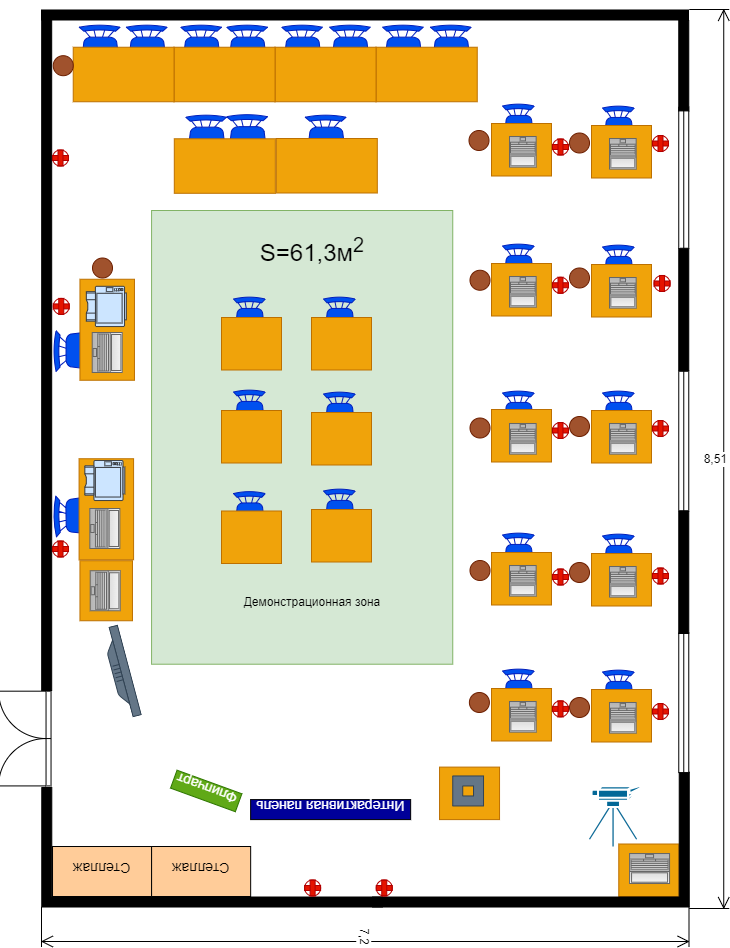 Условные обозначенияПримечаниеПлан застройки может иметь иную планировку, утвержденную главным экспертом площадки.При выполнении конкурсного задания (инвариант) площадь рабочего места должна быть не менее . При выполнении конкурсного задания из вариативной части площадь рабочего места не меняется.Комната участников, комната экспертов, главного эксперта могут находиться в другом помещении, за пределами конкурсной площадки в шаговой доступности. Зона работы главного эксперта может размещаться как в отдельном помещении, так и в комнате экспертов.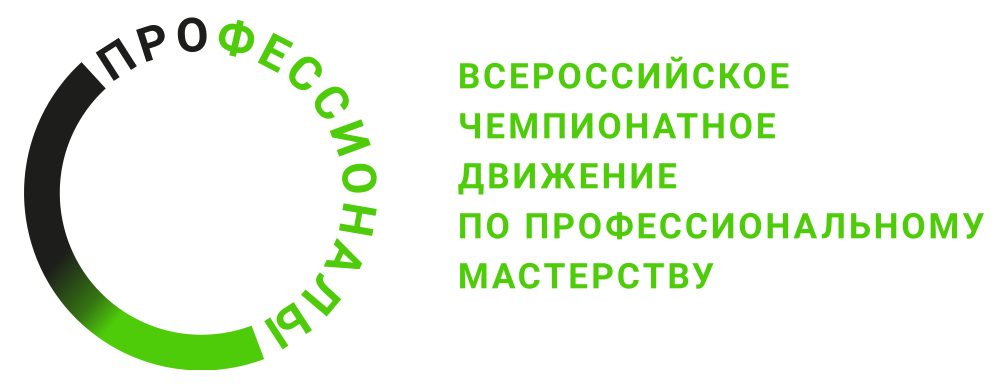 Комната конкурсантов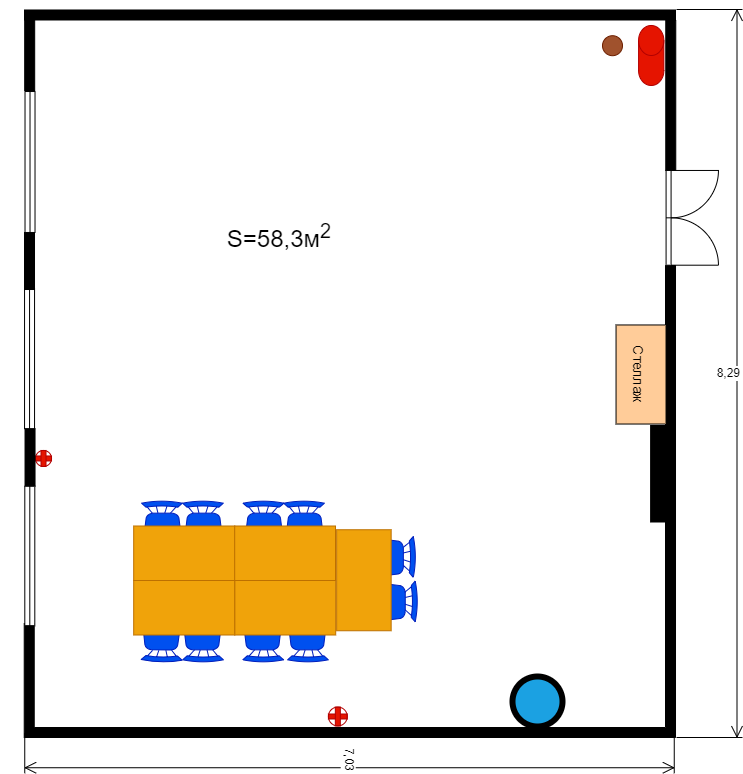 Комната экспертов и зона работы главного эксперта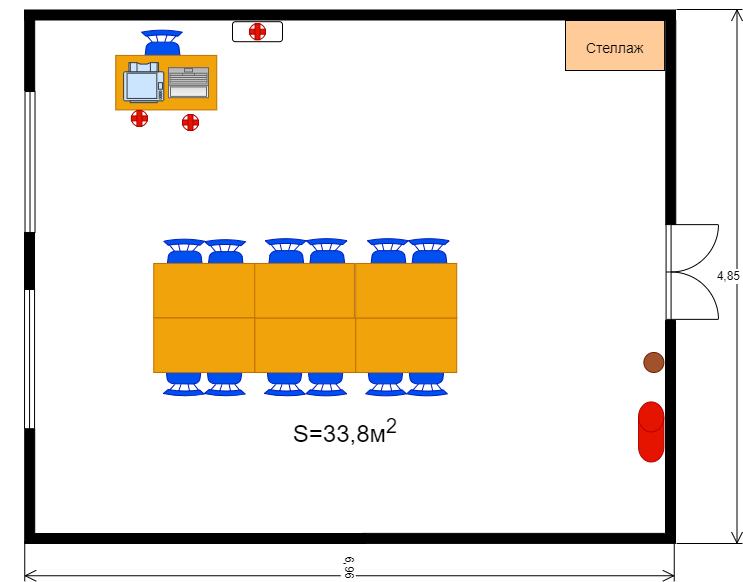 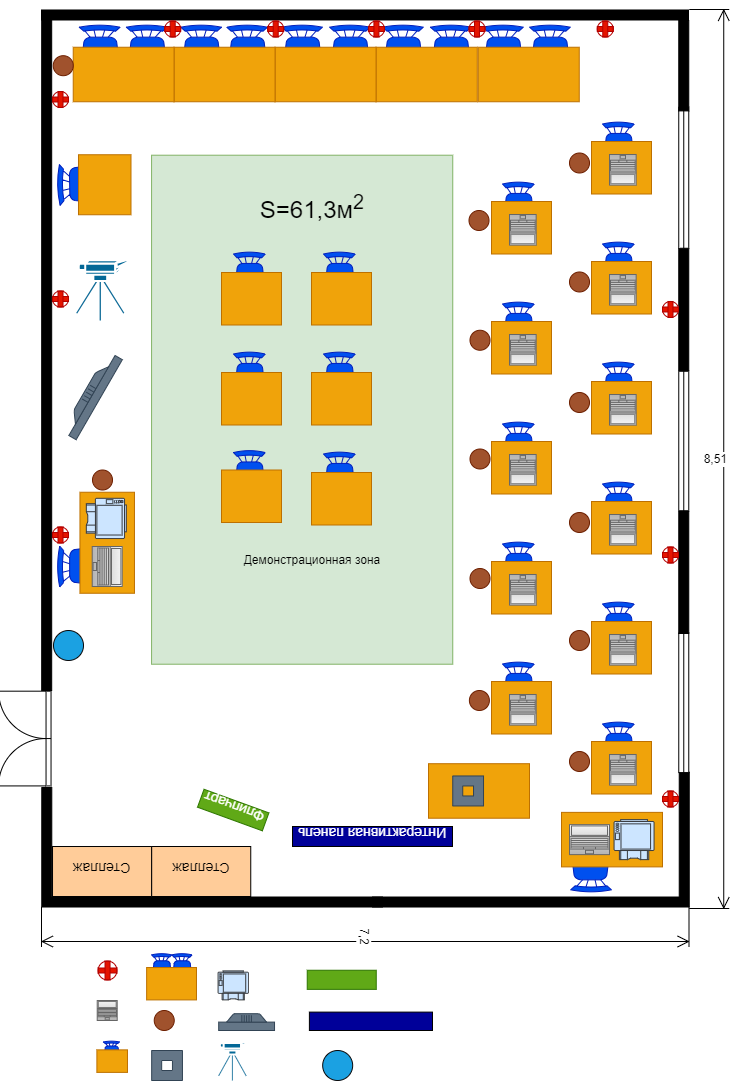 Стена (h=1м)Документ-камера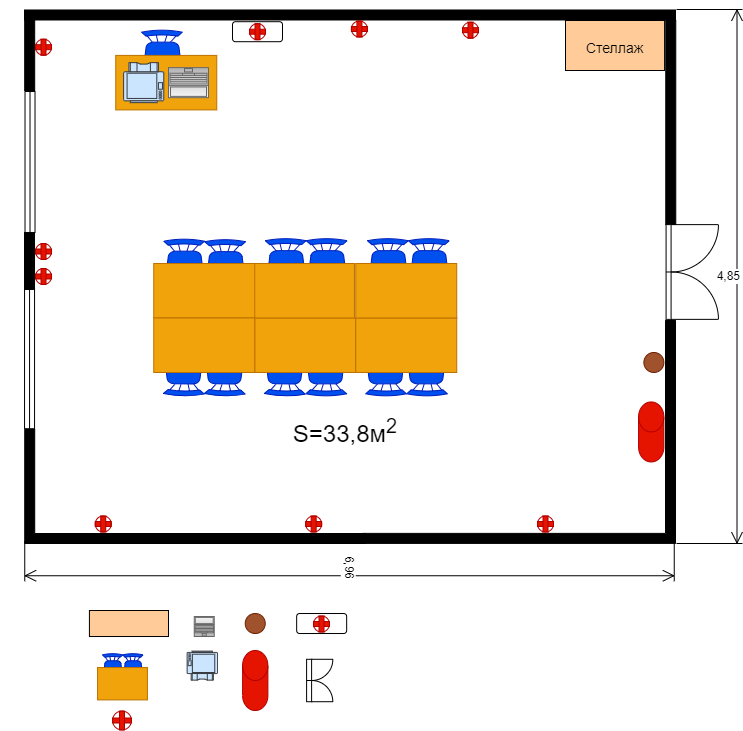 АптечкаДверьМусорная корзинаНоутбукТаймер (телевизор на стойке)Школьная партаПринтер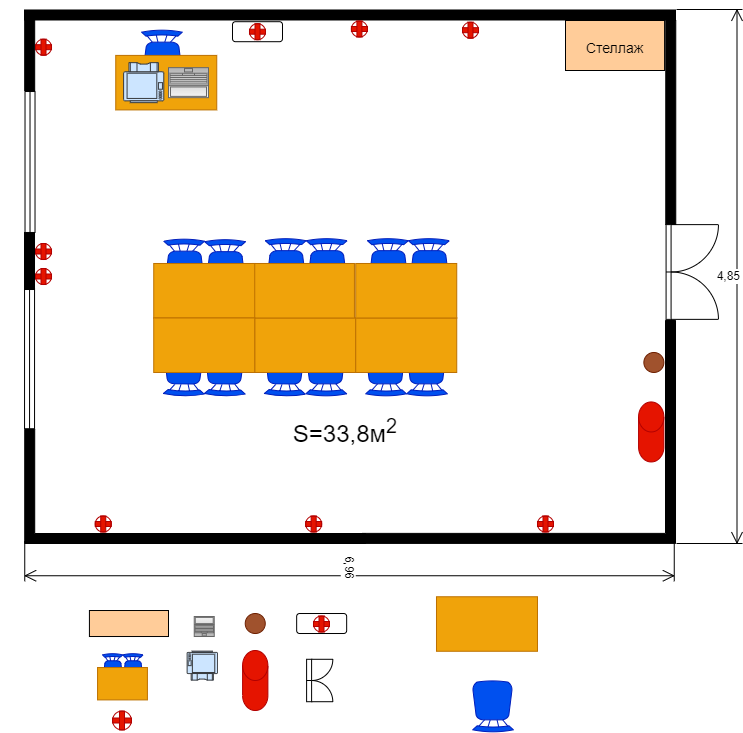 СтолКулер с водойРозетка 220ВМагнитно-маркерный флипчартОгнетушитель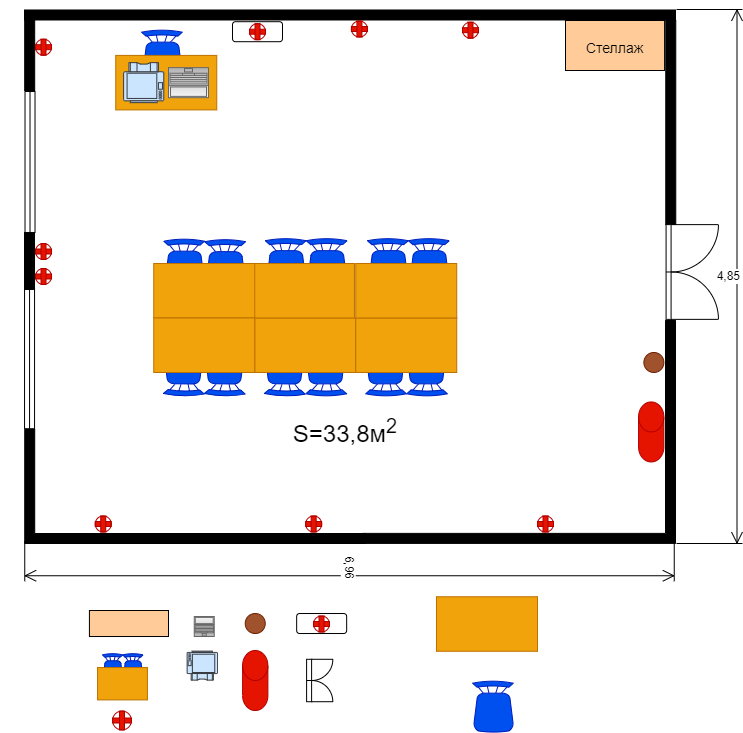 СтулИнтерактивныйдисплейРабочееместоконкурсантаСтеллажВеб-камера